ТЕХНИЧЕСКОЕ ЗАДАНИЕ НА РАЗРАБОТКУ РАБОЧЕЙ ДОКУМЕНТАЦИИВид и цели выполнения работ:Разработка рабочей документации на индивидуальные системы обеспечения безопасности при проведении работ на высотеПеречень и объемы выполнения работ:Место нахождение объектаООО «Кварцверке Ульяновск», Российская Федерация, Ульяновская область, город Ульяновск, улица Азовская, дом 82А. Сроки (периоды) выполнения работОбщие требования к выполнению работ, их качеству, в том числе технологии выполнения работ, методам и методики выполнения работИндивидуальная страховочная система обеспечения безопасности высотных работ на железнодорожной площадки погрузки на двухсторонний погрузочный путь  (гибкая горизонтальная анкерная линия класс С).- Гибкая анкерная линия должна быть установлена на специальные Т-образные опоры, между 2 (двух) железнодорожных путей.- Шаг установки опор 11 (одиннадцать) метров.- Количество опор 10 (десять) штук.- Каждая такая анкерная опора, должна быть установлена на отдельный свайный фундамент. Тип, вид и глубина залегания фундамента определяется путём его расчёта. Результаты инженерно-геологических изысканий предоставляется по запросу.- Обмерочные чертежи рабочей зоны предоставляются по требованию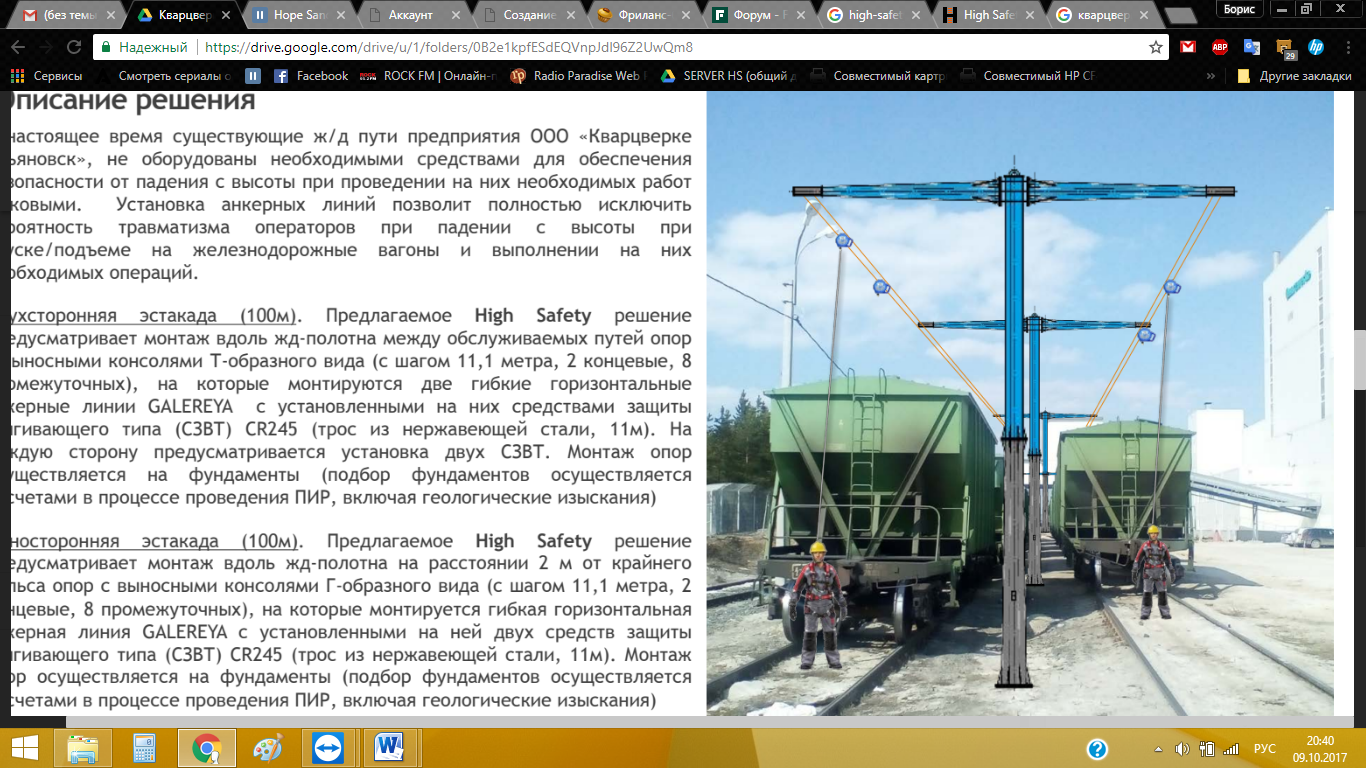 Индивидуальная страховочная система обеспечения безопасности высотных работ на железнодорожной площадки погрузки на односторонний погрузочный путь (гибкая горизонтальная анкерная линия класс С).- Гибкая анкерная линия должна быть установлена на специальные Г-образные опоры, напротив 1 железнодорожного пути.- Шаг установки опор 11 (одиннадцать) метров.- Количество опор 10 (десять) штук.- Каждая такая анкерная опора, должна быть установлена на отдельный свайный фундамент. Тип, вид и глубина залегания фундамента определяется путём его расчёта. Результаты инженерно-геологических изысканий предоставляется по запросу.- Обмерочные чертежи рабочей зоны предоставляются по требованию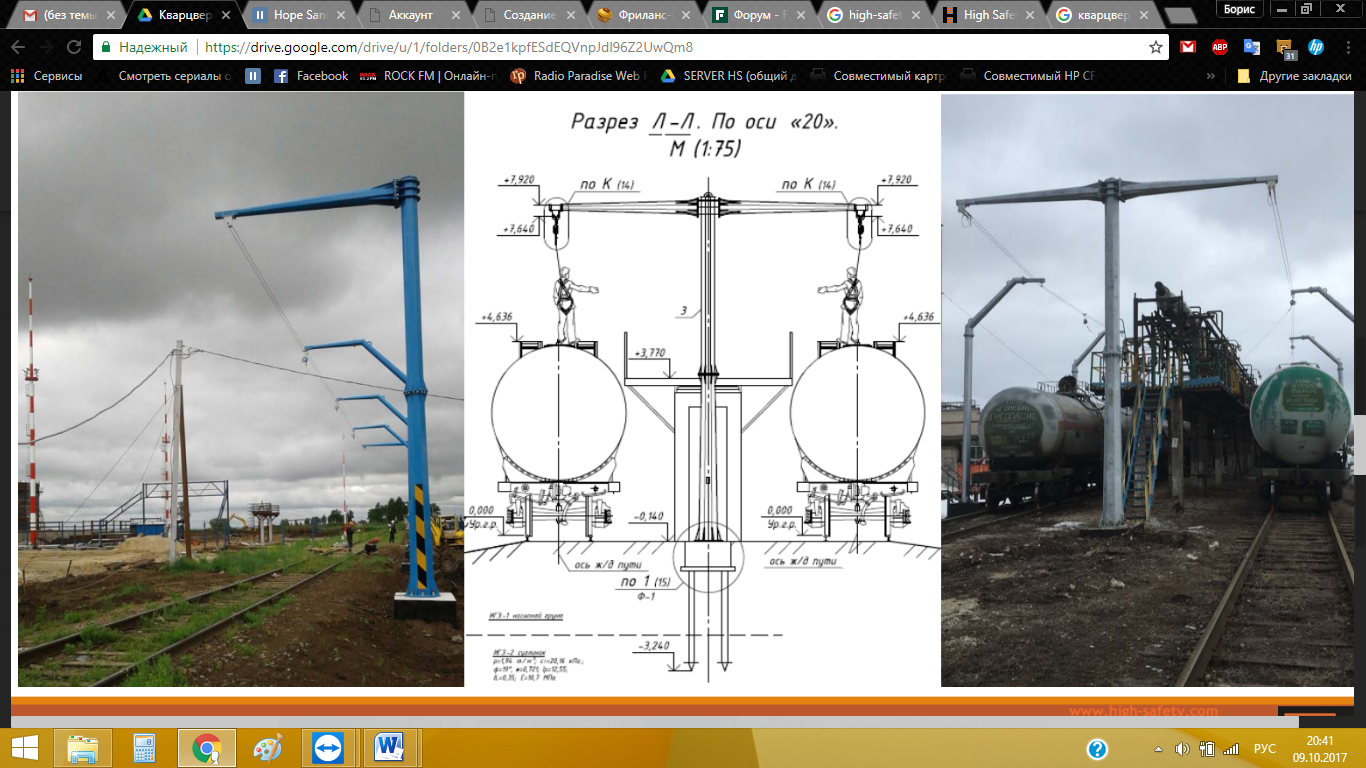 Образцы проектной документации, уточнения и прочая информация предоставляются по запросу bsolovyev@high-safety.com